Žádost o zápis koně do PK Irish Cob v České republice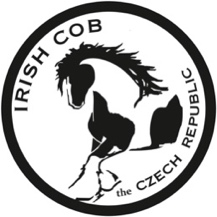 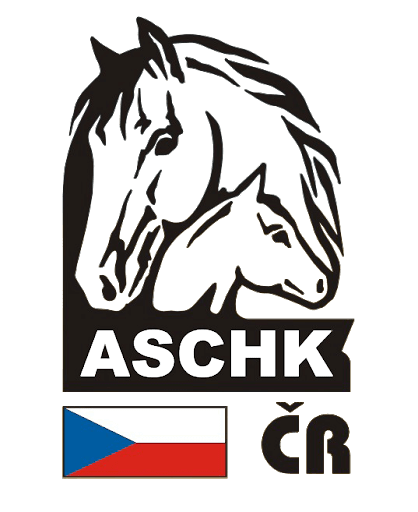 Jméno koně:	     Plemenná příslušnost/breed:	       						(opsat z pasu)UELN:	     Nar./D.o.B.	     Čip/Chip:	     Barva/Color	     							(opsat z pasu)Pohlaví/sex:	Dat.reg./D.o.R.:	     Název instituce, která vydala pas	     Majitel:Jméno a příjmení:	     Adresa:	     Telefon:	     Email:	     Jste členem ICCR?	Ano 	Ne Nedílnou součástí žádosti je elektronicky zaslaná fotokopie (scan) průkazu koně a rodokmenu. V případě, že je kůň zapsán v zahraniční PK ICS a byl již na svodu, majitel doloží i fotokopii svodového listu.Žádám tímto o zápis výše jmenovaného koně do PK Irish Cob v České republice. Beru na vědomí, že podmínkou zápisu je uhrazení poplatku dle sazebníku uvedeného níže.Podpis žadatele		RPK IC rozhodla dne ………………….. zapsat uvedeného koně do PK IC v ČR, do oddílu …………………………

Ceník vydání certifikátu o zápisu/registraci do ICS CZCeník vydání certifikátu o zápisu/registraci do ICS CZCeník vydání certifikátu o zápisu/registraci do ICS CZCENA1 kůň 500,- KčSlevy platné do 31.10.2020 
(koně musí být ve vlastnictví jednoho majitele)Slevy platné do 31.10.2020 
(koně musí být ve vlastnictví jednoho majitele)Slevy platné do 31.10.2020 
(koně musí být ve vlastnictví jednoho majitele)% členské slevyvýsledná částka1 kůň40%300,-2 koně40%600,-3 koně50%750,-4 koně50%1000,-5 koní55%1125,-6 koní60%1200,-Pokud vlastníte více než 6 koní IC, cena po slevě je +200 Kč za každého dalšího koně ve vlastnictví jednoho majitele. Pokud vlastníte více než 6 koní IC, cena po slevě je +200 Kč za každého dalšího koně ve vlastnictví jednoho majitele. Pokud vlastníte více než 6 koní IC, cena po slevě je +200 Kč za každého dalšího koně ve vlastnictví jednoho majitele. Ceny po slevě jsou platné pouze pro členy ICCR z.s.Ceny po slevě jsou platné pouze pro členy ICCR z.s.Ceny po slevě jsou platné pouze pro členy ICCR z.s.